Associate of Applied Science, Physical Therapist AssistantAcademic Assessment PlanAdopted byThe Physical Therapist Assistant facultySubmitted to the College of Health Assessment Coordinator and to the Office of Academic AffairsApril 2013Reviewed with curriculum changes by the Academic Assessment Committee as an information item: 5/3/19Reviewed by the Faculty Senate as an information item: 5/3/19Reviewed by the Academic Assessment Committee: 5/3/13Reviewed by the Faculty Senate as an information item: 5/3/13Table of ContentsMission Statement	3Program Introduction	3Assessment Process Introduction	3Student Learning Outcomes	4Table 1: Association of Assessment Measures to Student Learning Outcomes	5Assessment Measures	6Table 2:  Assessment Measures and Administration	6Assessment Process	7General Implementation Strategy	7Description of Faculty Involvement Modification of the Assessment Plan	8Appendix A:  Employer Satisfaction Survey	9Measure Description:	9Factors that affect the collected data:	9How to interpret the data:	9Appendix B:  Graduate Survey	12Measure Description:	12Factors that affect the collected data:	12How to interpret the data:	12Appendix C:  Clinical Performance Instrument	20Measure Description:	20Factors that affect the collected data:	20How to interpret the data:	20Appendix D:  PTA Licensure Exam	22Measure Description:	22Factors that affect the collected data:	22How to interpret the data:	22Mission StatementThe University of Alaska, Anchorage Physical Therapist Assistant program exists to prepare knowledgeable, competent, and caring individuals as entry-level Physical Therapist Assistants. Graduates of the Physical Therapist Assistant Program will meet the diverse needs of patients and clients and become responsible, productive members of the health care community and society at large.Program IntroductionIn order to graduate students who are eligible to sit for the national licensure examination, Physical Therapist Assistant (PTA) programs must be accredited by the Commission on Accreditation for Physical Therapy Education (CAPTE). CAPTE’s mission includes the formulation, adoption and timely revision of the evaluative criteria for accreditation of all professional and paraprofessional education programs in physical therapy. The UAA PTA program plans to apply for candidacy during the spring semester of 2013.  Assessment of this program will be done to meet university and CAPTE standards, and will be designed in a way that demonstrated that the program is involved in an ongoing, comprehensive effort to determine the effectiveness of the program.  Information collected will include data on the performance of graduates relative to program mission and goals, and the graduate’s ability to secure gainful employment as PTAs.  Information collected in the assessment process will be used to support future changes in all aspects of the program.  Assessment Process IntroductionThe outcomes and assessment strategy were developed in alignment with CAPTE guidelines.  This assessment will be refined during preparation of the pre-accreditation self-study and site visit.  The self-study and site visit will be completed prior to students being admitted to the program. Student Learning OutcomesAt the completion of this program, students will be able to:Exhibit professional behavior in their role as responsible Physical Therapist Assistants, adhering to appropriate ethical, legal, and regulatory standards.Engage in evidence-based practice, responding to the dynamics of a changing healthcare system.Integrate the principles of the physical, biological and behavioral sciences with the clinical practice of physical therapy.Communicate effectively and sensitively with patients, families and other members of the health care team.Table 1: Association of Assessment Measures to Student Learning Outcomes0 = Measure is not used to measure the associated outcome.1 = Measure is used to measure the associated outcome.Assessment MeasuresA description of the measures used in the assessment of the student learning outcomes and their implementation are summarized in Table 2 below.  The measures and their relationships to the student learning outcomes are listed in Table 1, above.  There is a separate appendix for each measure that shows the measure itself and describes its use and the factors that affect the results.Table 2: Assessment Measures and AdministrationAssessment ProcessGeneral Implementation StrategyAssessment of the student’s comprehension of the concepts and principles presented in the curriculum will be completed throughout the program. It will begin immediately in an informal manner, as demonstrated by student participation in classroom discussions and role-playing, and will progress to more formal/objective assessment completed by measuring by student performance on written and laboratory practical exams. This will enable the instructor(s) to make needed adjustment in instructional methods both during the course (formative review) and also in retrospect, by measuring student performance on clinical rotations and, eventually performance on the licensing exam and securing employment as a PTA (summative review).Once the students are on clinical rotations, data about student comprehension and their resultant ability to practice safely in the clinic will be collected using the Clinical Performance Instrument for Physical Therapist Assistants (CPI).  The PTA CPI is scored both by the students and by the clinical instructors (CIs) at midterm and at the end of the rotation.  The Academic Coordinator of Clinical Education (ACCE) will be in regular communication with both the student and the CI throughout the rotation. Description of Faculty Involvement Academic and clinical faculty will be involved throughout the program. CAPTE requires that the university have a minimum of two full time faculty, the program director and the Academic Coordinator of Clinical Education (ACCE).  They will be chiefly responsible for the delivery of the curriculum.  Clinicians from the community will also be used to assist with the delivery of curriculum in the classroom and laboratory (for topics/interventions outside of the academic faculty’s expertise).  In addition, the university will utilize clinical instructors for rotations and they will provide feedback on student knowledge and clinical skills.  Review of student performance on written exams in didactic courses will be analyzed using item analysis, and practical score sheets will be analyzed for trends in student performance (small class size will allow for this review to be completed after each exam).  The PTA CPI allows both the student and CI to score student performance (at midterm and at the end of the rotations) in 14 different domains: Safety, Clinical Behaviors, accountability, Cultural Competence, Communication, Self-Assessment and Lifelong Learning, Clinical Problem Solving, Interventions (therapeutic exercise), Interventions (therapeutic techniques), Interventions (physical agents and mechanical modalities), Interventions (electrotherapeutic modalities), Interventions (functional training and applications of devices/equipment) and Documentation and Resource Management.  Student performance is scored on a rating scale ranging from “beginning performance” to “entry-level performance.”Information gained from all sources will be complied and used to make adjustments in the curriculum as needed.  Potential adjustments could include content changes, changes in the order of curriculum and/or placement of clinical rotations in the program sequence.  Annual faculty retreats will be held to review findings of data analysis, and changes to the program will be made as necessary.  Modification of the Assessment PlanThe faculty, after reviewing the collected data and the processes used to collect it, may decide to alter the assessment plan.  Changes may be made to any component of the plan, including the objectives, outcomes, assessment tools or any other aspect of the plan.  The changes are to be approved by the faculty of the program.Appendix A:  Employer SurveyTool Description:An employer survey will be sent to all employers on an annual basis.  The employer survey will ask employers of UAA PTA program graduates to evaluate their performance and professional capabilities.Factors that affect the collected data:Factors that need to be taken into consideration when analyzing the data include:Response rateSample sizePersonal bias when asking narrative questionsSample Survey: see next pageTabulating and Reporting Results:The Program Director will review the results and tabulate them for use in faculty outcomes/program reviewAppendix A
University of Alaska, AnchoragePhysical Therapist Assistant ProgramEmployer Satisfaction Survey
Directions:Please complete the following on the PTA graduate from the University of Alaska, Anchorage who is presently employed by your facility. We value your comments and appreciate your support.
This survey is used to identify areas needing improvement and implementing programmatic changes.
Name of graduate:______________________________Name of facility:______________________________Type of Facility:	Acute					□	Outpatient				□	Home health				□	Acute rehabilitation			□Extended care facility			□School system				□Other:   ________________________________
Name and title of evaluator:______________________________	Length of employment at the time of evaluation:  _________________Please use the following to rate the graduate’s performance on the items below5…..Superior 	4…..Above average  	3…..Average 	2…..Below average 	1…..PoorIf you score a 1 or 2 for any item, please provide specific comments on back of this page.Please provide additional information/comments on the back of this page about how UAA can better prepare our students for the workforce.  Thank you!Appendix B: Graduate SurveyUniversity of Alaska, AnchoragePhysical Therapist Assistant ProgramTool Description:A survey will be sent to graduates who have completed the PTA program within the past 6 months of each year.  The survey includes questions on the current employment status of the graduate and whether or not their education has adequately prepared them to work as an entry-level PTA.  Education questions are designed to obtain on specific content areas that are required for accreditation/passing the licensure exam. Factors that need to be taken into consideration when analyzing the data include:•	Response rate•	Sample size•	Personal bias when asking narrative questionsSample Survey: see next pageTabulating and Reporting Results:The Program Director will review the results and tabulate them for use in faculty outcomes/program reviewUniversity of Alaska, AnchorageGraduate Program EvaluationAssessment is part of a systematic and formal approach to continuous improvement. The program has in place an ongoing process to determine the effectiveness of the program.  Student input into the assessment process is very important.Please use the scale below to indicate your belief regarding each of the following:A = Strongly agree    B = Agree    C= Neutral      D = Disagree     E = Strongly disagreeIf you score a D or E for any item, please provide specific comments on back of this page.Please use the scale below to indicate your belief regarding each of the following:
A = Strongly agree    B = Agree    C= Neutral      D = Disagree     E = Strongly disagreeIf you score a D or E for any item, please provide specific comments on back of this page.If you score a C or D, please provide specific comments on back of this page.

The technical education component of the curriculum includes learning experiences to prepare the entry-level PTA to demonstrate competence in implementing selected components of interventions identified in the plan of care established by the physical therapist.   Please respond for each intervention.
Please use the scale below to indicate your belief regarding each of the following:A = Strongly agree    B = Agree    C= Neutral      D = Disagree     E = Strongly disagreeIf you score a D or E for any item, please provide specific comments on back of this page.
The technical education component of the curriculum includes learning experiences to prepare the entry-level PTA to demonstrate competency in performing components of data collection skills essential for carrying out the plan of care.   A = Strongly agree    B = Agree    C= Neutral      D = Disagree     E = Strongly disagreeIf you score a D or E for any item, please provide specific comments on back of this page.The technical education component of the curriculum includes learning experiences to prepare the entry-level PTA to demonstrate competency in performing components of data collection skills essential for carrying out the plan of care.   A = Strongly agree    B = Agree    C= Neutral      D = Disagree     E = Strongly disagreeIf you score a D or E for any item, please provide specific comments on back of this page.Please complete the following self-assessments based on the education you received in the UAA PTA program.  
A = Strongly agree    B = Agree    C= Neutral      D = Disagree     E = Strongly disagreeIf you score a D or E for any item, please provide specific comments on back of this page.Please complete the following self-assessments based on the education you received in the UAA PTA program.  
A = Strongly agree    B = Agree    C= Neutral      D = Disagree     E = Strongly disagreeIf you score a D or E for any item, please provide specific comments on back of this page.
Administration
Appendix C:  PTA Clinical Performance Instrument (CPI)Measure Description:The PTA Clinical Performance Instrument (CPI) is a standardized assessment used by PTA programs to evaluate student performance in the clinical setting.  It allows clinical instructors and students to score performance on 14 separate indicators on a rating scale ranging from “beginning performance” to “entry-level performance.” Each performance criterion includes a list of essential skills, a section for mid-experience and final comments for each performance dimension, a rating scale consisting of a line with five (5) defined anchors, and a significant concerns box for mid-experience and final evaluations.  Factors that affect the collected data:The psychometric properties of the PTA CPI (i.e., validity and reliability) are preserved only when it is used in accordance with the instructions that accompany it and only if the Instrument is not altered (by addition, deletion, revision, or otherwise) in any way.  Each Physical Therapist or Physical Therapist Assistant serving as a clinical instructor must complete an American Physical Therapy Association (APTA) certification course for use of the PTA CPI.  Sample data collection instrument: see next sheetHow to interpret the data:Information collected from the CPIs will elucidate strength and weaknesses in the curriculum, as revealed in themes that present themselves in CPIs collected for all students in the program.  Sequential CPIs will also allow faculty to determine if students’ knowledge and skills are progressing in a manner that will allow the student to successfully complete the program. Tabulating and reporting results:Results will be tabulated by the Academic Coordinator of Clinical Education (ACCE) in all 14 areas in the three clinical practica.  The results will be reviewed by the Program Director and faculty to assess the overall effectiveness of the program.  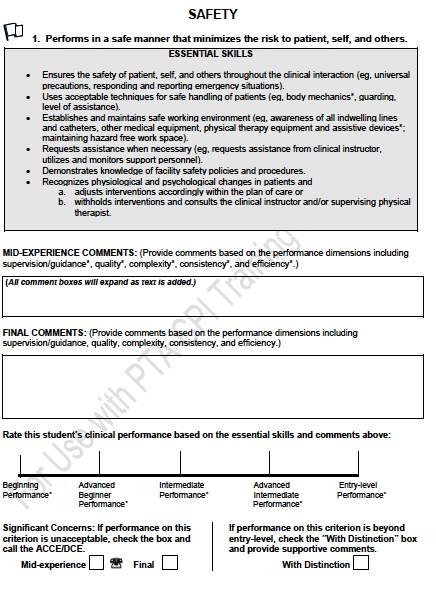 Appendix D: PTA licensure examMeasure Description:Graduates of the PTA program are eligible to sit for the PTA licensing exam which is administered by the Federation for State Boards of Physical Therapy (FSBPT) and is required for licensure.  The test is administered four times a year, in January, April, July and October.  Factors that affect the collected data:None knownSample data collection: see next sheet(s), though the samples available from the FSBPT are for the Physical Therapist licensing exam. How to interpret the data:Summary scores are provided for individual students, schools, states and all US-Accredited Candidates taking the examination are provided for three Physical Therapist Assistant content areas:Clinical Application of PT Principles and Foundational SciencesData Collection, Interventions, Equipment and Devices, Therapeutic ModalitiesSafety, Protection, Professional Roles, Teaching and Learning, Evidence Based Practice.The PTA faculty will use this information to determine if particular content area needs to be strengthened within the PTA program.  Data regarding performance on the licensing exam is provided to CAPTE annually, and must be included in information provided to the public about the program.  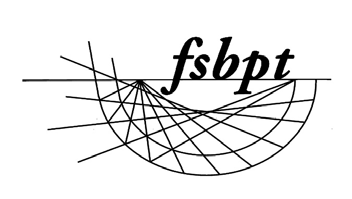 SAMPLE UNIVERSITYBasic Online School ReportSchool Code: 0000Graduation Year: 2002 - 2004 Exam Level: PTState: Sample StateDate of Report: 08/01/2004		
Scale Scores of 600 and above are passingIn this report, first time takers are defined as members of the graduation class who took the NPTE for the first time on or after January 1, 1998.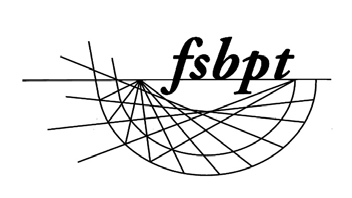 SAMPLE UNIVERSITYContent Area School ReportSchool Code: 0000Graduation Year: 2013 Exam Level: PTState: Any StateDate of Report: 1/15/2013 1:35:46 PM Graduates comprising this report: 26This report provides detailed performance information for the graduation class mentioned above. Results are broken down by sections of the test content outline and by the five system specifications. Candidates' scores were converted to a 200 to 800 scale with 800 being a perfect score in this area. These scale scores take into account the level of difficulty of the items within any category. The scale scores for each of your candidates in each of the areas were then averaged to provide the following results.OutcomesEmployer SurveyGraduate SurveyClinical Performance Instrument (CPI)	PTA Licensure Exam
Exhibit professional behavior in their role as responsible Physical Therapist Assistants, adhering to appropriate ethical, legal, and regulatory standards.1010
Engage in evidence-based practice, responding to the dynamics of a changing healthcare system.1110
Integrate the principles of the physical, biological and behavioral sciences with the clinical practice of physical therapy.1111
Communicate effectively and sensitively with patients, families and other members of the health care team.1111MeasureDescriptionFrequency/ Start DateCollection MethodAdministered byClinical Performance Instrument (CPI)An assessment tool developed by CAPTE to assess student performance in 14 domain areas – used for clinical practica coursesThroughout PTA A195 and A 295A and A295B – the three practica coursesCPI forms provided by CAPTE; maintained for each student in each course by the clinical instructor Clinical  Instructors and UAA facultyLicensure examNational Physical Therapy Examination for Physical Therapist Assistance, developed and administered by the Federation of State Boards of Physical TherapyUpon completion of the AAS Degree; annuallyExam results sent to the programResults reviewed by Program DirectorGraduate SurveySurvey developed by the department to determine employment status, membership in the professional organization and continuing education activities6 months following passing licensure exam; annuallyElectronic or hard copy surveyResults reviewed by Program DirectorEmployer surveySurvey developed by the department to determine the competency level of graduatesAt 6 months of employment as a PTA; annuallyElectronic or hard copy surveyResults reviewed by Program DirectorAreaScoreRecognizes the required supervision of a physical therapist
5 4 3 2 1Practices ethically, legally, safely, and effectively
5 4 3 2 1Effectively delivers the comprehensive treatment plan developed by the supervising Physical Therapist
5 4 3 2 1Communicates clearly with the supervising Physical Therapist regarding patient progress and/or the need for modification of the plan of care
5 4 3 2 1Performs tests and measures within the knowledge and limits of PTA practice to assist the supervising physical therapists in monitoring and modifying the plan of care 5 4 3 2 1Effectively performs technical skills as follows:Therapeutic exerciseGait training Transfer training Patient/family education Modality procedures 
5 4 3 2 15 4 3 2 15 4 3 2 15 4 3 2 15 4 3 2 1Recognizes cultural and socioeconomic differences of patients and adjusts communication appropriately
5 4 3 2 1Documents relevant aspects of patient treatment
5 4 3 2 1Participates in discharge planning and follow-up care
5 4 3 2 1Utilizes critical thinking skills and effective problem solving
5 4 3 2 1Demonstrates effective written, oral and nonverbal communication
5 4 3 2 1Continues the practice of reading and interpreting professional literature
5 4 3 2 1Continues to develop knowledge and skills
5 4 3 2 1Participates in/supports professional organizations that provide career development resources, information on current Physical Therapy practice strategies and legislation and regulations
5 4 3 2 1Recognizes when patient presentation indicates:that PT intervention should not be providedthat the PTA should communicate with the supervising PT before intervention is provided
the need for emergency care5 4 3 2 15 4 3 2 1
5 4 3 2 1 
How would you rate UAA PTA graduates compared to graduates of other programs
5 4 3 2 1 How many PTAs are currently on your staff?
_______How many UAA PTA graduates do you currently employ?
_______To the best of your knowledge, is the graduate a member of the APTA or other appropriate professional organization?_______To the best of your knowledge, has the graduate participated in any continuing education courses other than those required for employment, e.g., BLS?_______The policies and procedures identified in the student guidebook presented to me at the beginning of the program were clear and understood.A  B  C  D EThe program policies and procedures supported the mission and philosophy of the institution.
A  B  C  D EThe program policies and procedures supported my progression in the program.
A  B  C  D EThe program resources including equipment and learning aids that provided adequate learning opportunities for me to progress in the program.A  B  C  D EThe program outcomes, course outcomes, and unit outcomes were clearly linked together to provide effective learning.
A  B  C  D EThe curriculum (overall program of learning) was well organized and provided a logical progression.A  B  C  D EThe curriculum progressed so that I could learn more basic information first and progress to more difficult information
A  B  C  D EThe instructional objectives (outcomes) were comprehensive and covered the material expected of the student.A  B  C  D EThe instructional objectives required in courses were beneficial in preparing me for clinical experiences.A  B  C  D EThe program faculty utilizes a variety of effective methods to measure students’ achievement of the objectives (i.e., tests, assignments, checkouts).A  B  C  D EThe program faculty determined that I was competent and safe to progress through the curriculum before going to a clinical education experience.
A  B  C  D EThe physical therapist assistant curriculum (or its prerequisites) includes elements of general education including basic sciences that include biological, physical, physiological, and anatomical principles, and applied physical therapy science.A  B  C  D EThe course work is designed to prepare the student to think independently, to clarify values, to understand fundamental theory, and to develop critical thinking and communication skills.A  B  C  D EThe technical education component of the curriculum includes learning experiences to prepare the entry-level physical therapist assistant to work under the direction and supervision of the physical therapist.
A  B  C  D EThe technical education component of the curriculum includes learning experiences to prepare the entry-level physical therapist assistant to communicate verbally and non-verbally with the patient, the physical therapist, health care delivery personnel, and others in an effective, appropriate and capable manner.A  B  C  D EThe technical education component of the curriculum includes learning experiences to prepare the entry-level physical therapist assistant to recognize individual and cultural differences and responds appropriately in all aspects of physical therapy servicesA  B  C  D EThe technical education component of the curriculum includes learning experiences to prepare the entry-level physical therapist assistant to exhibit conduct that reflects a commitment to meet the expectations of members of society receiving health care services.A  B  C  D EThe technical education component of the curriculum includes learning experiences to prepare the entry-level physical therapist assistant to exhibit conduct that reflects a commitment to meet the expectations of members of the profession of physical therapyA  B  C  D EThe technical education component of the curriculum includes learning experiences to prepare the entry-level physical therapist assistant to exhibit conduct that reflects practice standards that are legal, ethical and safe.A  B  C  D EThe technical education component of the curriculum includes learning experiences to prepare the entry-level physical therapist assistant to communicate an understanding of the plan of care developed by the physical therapist to achieve short and long term goals and intended outcomes.A  B  C  D EAreaScoreFunctional Training
Activities of daily livingAssistive / adaptive devicesBody mechanicsDevelopmental activitiesGait and locomotion trainingProsthetics and orthoticsWheelchair management skills
A  B  C  D EA  B  C  D E A  B  C  D E A  B  C  D E A  B  C  D E A  B  C  D EA  B  C  D EInfection Control ProceduresIsolation techniquesSterile techniqueA  B  C  D EA  B  C  D EManual Therapy TechniquesPassive range of motionTherapeutic massageJoint mobilizationA  B  C  D E A  B  C  D E A  B  C  D EPhysical Agents and Mechanical AgentsAthermal agentsBiofeedbackCompression therapiesCryotherapyElectrotherapeutic agentsHydrotherapySuperficial and deep thermal agentsTractionA  B  C  D E A  B  C  D E A  B  C  D E A  B  C  D E A  B  C  D E A  B  C  D E A  B  C  D E A  B  C  D E A  B  C  D ETherapeutic ExerciseAerobic conditioningBalance and coordination trainingBreathing exercises and coughing techniquesConditioning and reconditioningPosture awareness trainingRange of motion exercisesStretching exercisesStrengthening exercisesA  B  C  D EA  B  C  D E A  B  C  D E A  B  C  D E A  B  C  D E A  B  C  D E A  B  C  D E A  B  C  D E A  B  C  D E A  B  C  D EWound ManagementApplication and removal of dressing or agentsIdentification of precautions for dressing removalA  B  C  D E   A  B  C  D EAreaScoreAerobic Capacity and EnduranceMeasures standard vital signsRecognizes and monitors responses to positional changes and activitiesObserves and monitors thoracoabdominal movements and breathing patterns with activityA  B  C  D E A  B  C  D EA  B  C  D EAnthropometric CharacteristicsMeasures height, weight, length and girthA  B  C  D EArousal, Mentation and CognitionRecognizes changes in the direction and magnitude of patient’s state of arousal, mentation and cognition
A  B  C  D EAssistive, Adaptive, Orthotic, Protective, Supportive, & Prosthetic DevicesIdentifies the individual’s and caregiver’s ability to care for the deviceRecognizes changes in skin condition while using devices and equipmentRecognizes safety factors while using the deviceA  B  C  D E
A  B  C  D EA  B  C  D EGait, Locomotion, and BalanceDescribes the safety, status, and progression of patients while engaged in gait, locomotion, balance, wheelchair management and mobilityA  B  C  D EIntegumentary IntegrityRecognizes absent or altered sensationRecognizes normal and abnormal integumentary changesRecognizes activities, positioning, and postures that aggravate or relieve pain or altered sensations, or that can produce associated skin traumaRecognizes viable versus nonviable tissueA  B  C  D E A  B  C  D EA  B  C  D E

A  B  C  D EJoint Integrity and MobilityRecognizes normal and abnormal joint movementA  B  C  D EMuscle PerformanceMeasures muscle strength by manual muscle testingObserves the presence or absence of muscle massRecognizes normal and abnormal muscle lengthRecognizes changes in muscle toneA  B  C  D E A  B  C  D EA  B  C  D E A  B  C  D ENeuromotor DevelopmentRecognizes gross motor milestonesRecognizes fine motor milestonesRecognizes righting and equilibrium reactionsA  B  C  D E A  B  C  D EA  B  C  D EPainAdministers standardized questionnaires, graphs, behavioral scales, or visual analog scales for painRecognizes activities, positioning, and postures that aggravate or relieve pain or altered sensationsA  B  C  D E A  B  C  D E PostureDescribes resting posture in any positionRecognizes alignment of trunk and extremities at rest and during activitiesA  B  C  D E A  B  C  D ERange of MotionMeasures functional range of motionMeasures range of motion using a goniometerA  B  C  D E A  B  C  D ESelf-care and Home Management and Community or Work ReintegrationInspects the physical environment and measures physical spaceRecognizes safety and barriers in home, community and work environmentsRecognizes level of functional statusAdministers standardized questionnaires to patients and othersA  B  C  D E A  B  C  D E A  B  C  D E A  B  C  D EVentilation, Respiration and Circulation ExaminationRecognizes cyanosisRecognizes activities that aggravate or relieve edema, pain, dyspnea, or other symptomsDescribes chest wall expansion and excursionDescribes cough and sputum characteristicsA  B  C  D E A  B  C  D EA  B  C  D E A  B  C  D EI can appropriately adjust interventions within the plan of care established by the physical therapist in response to patient clinical indications and report this to the supervising physical therapist.A  B  C  D EI can effectively recognize when intervention should not be provided due to changes in the patient's status and report this to the supervising physical therapist.A  B  C  D EI can report any changes in the patient’s status to the supervising physical therapist through appropriate communication and documentation.A  B  C  D EI can effectively recognize when the direction to perform an intervention is beyond that which is appropriate for a physical therapist assistant and initiates clarification with the physical therapist.
A  B  C  D EI can participate in educating patients and caregivers as directed by the supervising physical therapist.
A  B  C  D EI can effectively provide patient-related instruction to patients, family members, and caregivers to achieve patient outcomes based on the plan of care established by the physical therapist.A  B  C  D EI believe the program has prepared me to take appropriate action in emergency situations.A  B  C  D EI believe I can complete thorough, accurate, logical, concise, timely, and legible documentation that follows guidelines and specific documentation formats required by state practice acts, the practice setting, and other regulatory agencies.A  B  C  D EI can effectively participate in discharge planning and follow-up as directed by the supervising physical therapist within the appropriate role of the PTA.A  B  C  D EI can read and understand the health care literature
A  B  C  D EUnder the direction and supervision of the physical therapist, I can instruct other members of the health care team using established techniques, programs, and instructional materials commensurate with the learning characteristics of the audience.A  B  C  D EThe PTA program has prepared me to effectively educate others about the role of the physical therapist assistant.A  B  C  D EI can interact with other members of the health care team in patient-care and non-patient care activities effectively.
A  B  C  D EI can provide accurate and timely information for billing and reimbursement purposes as required by the clinical facility.A  B  C  D EI understand and can describe aspects of organizational planning and operation of the physical therapy service in a variety of settings.A  B  C  D EI can participate in performance improvement activities, such as quality assurance activities.A  B  C  D EI believe the program has prepared me to demonstrate a commitment to meeting the needs of the patients and consumers.A  B  C  D EI have an awareness of social responsibility, citizenship, and advocacy, including participation in community and service organizations and activities. The program prepared me for this by placing emphasis on the three roles of provider, member of team, and member of profession.A  B  C  D EI can identify career development and lifelong learning opportunities and activities.A  B  C  D EI can recognize the role of the physical therapist assistant in the clinical education of physical therapist assistant students.A  B  C  D EI plan to participate in the clinical education of students as I grow in confidence, skill and experience.
A  B  C  D EThe clinical education component of the UAA PTA curriculum included organized and sequential experiences coordinated with the didactic portion of the curriculum.
A  B  C  D EThe clinical experiences selected by the program provided me with appropriate role models and an opportunity to interact with individuals who had impairments common to the clinical setting.A  B  C  D ESummary Performance for the School by Graduation YearSummary Performance for the School by Graduation YearSummary Performance for the School by Graduation YearSummary Performance for the State by Graduation YearSummary Performance for the State by Graduation YearSummary Performance for the State by Graduation YearSummary Performance for All U.S.-Accredited Candidates by Graduation YearSummary Performance for All U.S.-Accredited Candidates by Graduation YearSummary Performance for All U.S.-Accredited Candidates by Graduation YearGraduation YearGroupNumber of ExamsNumber of Passing CandidatesPass RateMean Scale ScoreStandard Deviation Scale ScorePass RateMean Scale ScoreStandard Deviation Scale ScorePass RateMean Scale ScoreStandard Deviation Scale Score2002First Time312890.32%651.9435.7193.10%656.6139.0285.37%644.7844.542002Retake6233.33%578.8334.5750.00%594.5037.0846.16%590.6939.992002All373081.08%640.0844.4488.82%650.4442.9877.41%633.8148.772002Total Percentage of Candidates in Graduation Class who Took the NPTE and PassedTotal Percentage of Candidates in Graduation Class who Took the NPTE and PassedTotal Percentage of Candidates in Graduation Class who Took the NPTE and Passed96.77%96.77%96.77%96.77%96.77%96.77%96.77%96.77%96.77%2003First Time8562.50%616.5037.8266.10%615.1047.9076.72%626.5143.912003Retake4375.00%609.7542.3051.67%596.7743.3550.38%595.0938.502003All12866.67%614.2537.5461.24%608.9247.1070.15%618.6944.742003Total Percentage of Candidates in Graduation Class who Took the NPTE and PassedTotal Percentage of Candidates in Graduation Class who Took the NPTE and PassedTotal Percentage of Candidates in Graduation Class who Took the NPTE and Passed100.00%100.00%100.00%100.00%100.00%100.00%100.00%100.00%100.00%2004First Time121191.67%650.8342.4276.47%615.18118.2878.09%632.3949.982004Retake0N/AN/AN/AN/A100.00%639.00N/A51.06%598.8143.252004All121191.67%650.8342.4278.95%617.68111.7776.45%630.3650.232004Total Percentage of Candidates in Graduation Class who Took the NPTE and PassedTotal Percentage of Candidates in Graduation Class who Took the NPTE and PassedTotal Percentage of Candidates in Graduation Class who Took the NPTE and Passed91.67%91.67%91.67%91.67%91.67%91.67%91.67%91.67%91.67%Target Percentage and Number of Itemsin Each Area of theTest Content OutlineTarget Percentage and Number of Itemsin Each Area of theTest Content Outline1st Time Test Takersd fromYour Program1st Time Test Takersd fromYour Program1st Time Test Takers fromU.S. Accredited Programs1st Time Test Takers fromU.S. Accredited ProgramsContent Area/System Specificationsc% of Exam# Items in  EachContent AreaMean Scale ScoreStandard Deviation Scale ScoreMean Scale ScoreStandard Deviation Scale ScoreI. Physical Therapy Examination26.5%53667.565.2667.978.8II. Foundations for Evaluation, Differential Diagnosis, and Prognosis32.5%65651.965.4656.471.1III. Interventions28.5%57680.066.3652.175.8IV. Non-System Domains12.5%25661.377.2649.071.3System SpecificationsSystem SpecificationsSystem SpecificationsSystem SpecificationsSystem SpecificationsSystem SpecificationsSystem SpecificationsCardiovascular/Pulmonary and Lymphatic Systems16.5%33668.571.0667.482.0Musculoskeletal System30.5%61670.572.0651.378.1Neuromuscular and Nervous Systems25.0%50672.074.7661.878.0     Other Systems15.5%31658.081.4653.582.4